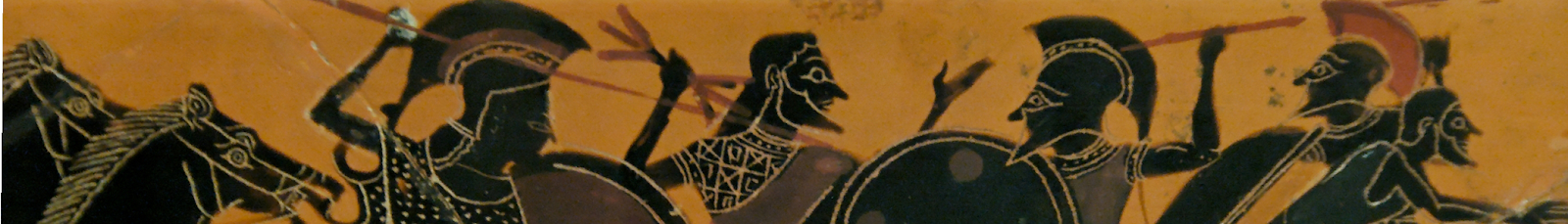 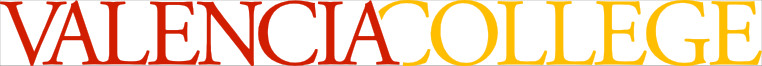 Course SyllabusHumanities: Greece and Rome HUM 2220Term:  Fall 2018Instructors: Sean Lake and Julie E. MontioneE-mail: slake4@valenciacollege.edu and jsindler@valenciacollege.eduPlease remember we can only respond to emails from your Valencia College accountOffice Hours: We welcome you throughout the semester to discuss our course, the Humanities, your career goals, strategies to improve your grade, current events, etc.    However, please do not wait until the last week of class to address an issue or grade emergency.Professor Montione: 				 West Campus Building 5 Room 26   Monday 2:30-3:30 pm Tuesday 8:30 - 9:30 am 1:00-3:30 pmWednesday 2:30 - 4:30 pm Thursday 1:00 - 3:30pm (virtual) Friday 8:00 am - 11:30 am (virtual)Professor Lake East Campus Building 1 Room 145Monday 7:20 – 8:20 and 11:20 – 12:50 and 3:50 – 4:15 Tuesday (Virtual) 9am -1 pm Wednesday 7:20 – 8:20 and 11:20 – 12:50 and 3:50 – 4:15 pm Thursday (Virtual) 9am -1 pm Friday (Virtual) 9-11 am 

Credit Hours: 3 hoursPrerequisite: Successful completion of ENC 1101Course Description: HUM 2220 is an integrated examination of the dominant ideas in Western culture as expressed in art, literature, music, philosophy and religion. Covers period from Trojan War through Roman era, emphasizing development and influence of classical ideas. HUM 2220 is a Gordon Rule course which requires a significant portion of the student’s grade is based on writing. Minimum grade of C required if used to satisfy Gordon Rule requirement. Failure to turn in major papers will result in no credit received for the course.Course Format and Methods of Instruction:  The course is taught through a combination of lecture, hands-on classroom exercises and homework assignments. Required readings, assignments and other activities will be provided through Canvas.   Students must complete each quiz in every section of every chapter assigned: chapters 1-11. In addition to the quizzes, students must respond in writing to one critical thinking question per chapter. This means each student should write a paragraph or more response for a total of 11 questions. Each chapter is divided into multiple sections, but students do not have to answer one question per section of each chapter, only one question per chapter. Course Objectives:  Successful completion of HUM 2200 will be measured by students’ abilities to do the following: Integrate artistic, philosophical, and historical elements of different periods. Interpret works of the arts, philosophy, or religion.Articulate connections between the humanities and your life.Become conversant with and experience past perspectives and cultures.Participate in the cultural life of your communityValencia General Education Student Learning Outcomes:CULTURAL & HISTORICAL UNDERSTANDING: Demonstrate understanding of the diverse traditions of the world, and an individual's place in it.ETHICAL RESPONSIBILITY: Demonstrate awareness of personal responsibility in one's civic, social, and academic life.CRITICAL THINKING: Effectively analyze, evaluate, synthesize, and apply information and ideas from diverse sources and disciplinesRequired Texts and Sources:Classical Humanities: A Survey of the Literature, Art, and Culture of Ancient Greece and RomeSEE CANVAS FOR INSTRUCTIONS ON ORDERINGAdditional readings will be provided through Canvas and through the library.  Internet access is a must for this course.  Materials/Technology Requirements: A reliable computer with capabilities to run Atlas, Canvas, and Microsoft OfficeClassroom Community Culture: From the Peace and Justice Institute:HOW WE TREAT EACH OTHER
Our Practice of Respect and Nonviolence1. Create a hospitable and accountable community.    We all arrive in isolation and need the generosity of friendly welcomes.   Bring all of yourself to the work in this community.  Welcome others to this place and this work, and presume that you are welcomed as well.  Hospitality is the essence of restoring community2. Listen deeply.  Listen intently to what is said; listen to the feelings beneath the words.   Strive to achieve a balance between listening and reflecting, speaking and acting.3. Create an advice free zone.  Replace advice with curiosity as we work together for peace and justice.  Each of us is here to discover our own truths.  We are not here to set someone else straight, to “fix” what we perceive as broken in another member of the group.4. Practice asking honest and open questions.  A great question is ambiguous, personal and provokes anxiety.5. Give space for unpopular answers.  Answer questions honestly even if the answer seems unpopular.  Be present to listen not debate, correct or interpret.6. Respect silence.  Silence is a rare gift in our busy world.  After someone has spoken, take time to reflect without immediately filling the space with words.  This applies to the speaker, as well – be comfortable leaving your words to resound in the silence, without refining or elaborating on what you have said.7. Suspend judgment.  Set aside your judgments.  By creating a space between judgments and reactions, we can listen to the other, and to ourselves, more fully.8. Identify assumptions.  Our assumptions are usually invisible to us, yet they undergird our worldview.  By identifying our assumptions, we can then set them aside and open our viewpoints to greater possibilities.9. Speak your truth.  You are invited to say what is in your heart, trusting that your voice will be heard and your contribution respected.  Own your truth by remembering to speak only for yourself.  Using the first person “I” rather than “you” or “everyone” clearly communicates the personal nature of your expression.10. When things get difficult, turn to wonder.  If you find yourself disagreeing with another, becoming judgmental, or shutting down in defense, try turning to wonder: “I wonder what brought her to this place?”  "I wonder what my reaction teaches me?” “I wonder what he’s feeling right now?11. Practice slowing down.  Simply the speed of modern life can cause violent damage to the soul.  By intentionally practicing slowing down we strengthen our ability to extend non-violence to others—and to ourselves.12. All voices have value.  Hold these moments when a person speaks as precious because these are the moments when a person is willing to stand for something, trust the group and offer something he or she sees as valuable.13. Maintain confidentiality.  Create a safe space by respecting the confidential nature and content of discussions held in the group.  Allow what is said in the group to remain there.Prepared by the Peace and Justice Institute with considerable help from the works of Peter Block, 
Parker Palmer, the Dialogue Group and the Center for Renewal and Wholeness in Higher EducationAttendance Policy:  This course is designed to improve your knowledge of Humanities as well as develop vital skills for personal growth.  As such, attendance and participation are not only expected but part of your grade. Attendance will be taken at the beginning of every class earning you six points.  If you are late, it is up to you to see me after class to change your zero to a one (if you don’t see me make the change – chances are it will not happen).  In addition, if you are repeatedly not “present” during class, it will impact your grade.   Evaluation and Grading: The following grading scale is used based on total points possible -    A=90-100%; B=80-89%; C=70-79%; D=60-69%; F=below 60%Below is a rough outline of points possible. The numbers are not exact but are meant to give an idea of how each assignment is weighted. 2 Tests  = 20%Reading Journal =10%Textbook quizzes and critical thinking = 15%3 Reflection Papers  = 30%Group presentations = 15%Attendance and Participation = 10%Students must complete each quiz in every section of every chapter assigned: chapters 1-11. In addition to the quizzes, students must respond in writing to one critical thinking question per chapter. This means each student should write a paragraph or more response for a total of 11 questions. Each chapter is divided into multiple sections, but students do not have to answer one question per section of each chapter, only one question per chapter.Assignments and Tests:  Tests – using multiple choice as well as essay style questions – primarily questions come from material discussed in class; however, up to 30% of questions on the test may come solely from your readingsReading quizzes and assignments – check the Course Outline and Canvas for schedule – reading quizzes will be taken through the online textbook.Reflection Papers - after each of our public events students will write a reflection paper that analyzes current issues regarding war and our Classical textsAttendance and Participation - Participate and contribute to all learning activities - Actively participate in all work, learning and discussions (including completing readings prior to discussions) related to learning activities.  Be a positive student and teammate –- Conduct yourself in a professional and scholarly way that will enable peers and faculty to perceive you as a positive role model.  College-level Writing: Throughout the course, you will enhance and develop your abilities to write at the college level.  Please visit the Arts and Humanities page discussing college level writing: http://valenciacollege.edu/west/arts-and-humanities/writing/In addition, the following tips will assist you in meeting the standards of academic writing:Use the spell and grammar check in Microsoft Word or other word processing program.Use Times New Roman 12” fontDouble Space Make an outline.Check that you have cited your sources in every paragraph.Avoid overgeneralization.Avoid the use of colloquial language or extremely flowery (“fancy”) language.Be specific and provide concrete examples.Writing Center: The Writing Center is a valuable resource, please utilize their services. 		   http://valenciacollege.edu/learning-support/communications/writing.cfmOriginal Work and Plagiarism: Please adhere to the following guidelines regarding your original work: Read the following essay regarding plagiarism: file:///C:/Users/jsindler/Downloads/About%20Plagiarism%202014.pdfThe papers for this course require you to use your own words as much as possible.  Paraphrasing and summarizing what others say is a good practice for college-level writing, but you should indicate the ideas and original insights of others by providing the source’s author, title, and/or website.  If you are not familiar with MLA, please use the following website: https://owl.english.purdue.edu/owl/resource/747/01/A good rule of thumb is that if you use more than three words in a row that come directly from a source, you should put those words in quotation marks and cite the source you use.  Any work that does not give credit to other sources or which indicates plagiarism may result in a failing grade for the assignment, a failing grade in the course, and/or disciplinary action.See the Student Conduct and Academic Honesty policy below for more information.	 Email and Communication:Use the “Email Professor” tool in Blackboard. Check your e-mail often.Do not use personal email accounts not affiliated with Valencia. I will make every effort to respond to emails within 48 hours, but often sooner. Be clear about what your concern or question is.Be courteous, considerate, and professional in all the written communication in this course. Treat emails for college as you would letters, not as you would text or chat messages.Please include a salutation, such as “Dear Professor Montione” or “Hello, Professor Montione”.  Also include a closing with your full name.  This is good practice for further academic and professional communication.  Make every effort to be as clear as possible. Avoid using all caps. This is considered “shouting.”Check spelling, grammar, and punctuation.Withdrawal from a Course Policy:A student is permitted to withdraw from a class on or before the withdrawal deadline, as published in the College calendar. A student is not permitted to withdraw from a class after the withdrawal deadline.A faculty member is permitted to withdraw a student from the faculty member’s class for violation of the faculty member’s attendance policy with written notification to the student prior to the beginning of the final exam period, as published in the faculty member’s syllabus. A faculty member is not permitted to withdraw a student from his or her class as a response to student conduct which falls under the jurisdiction of the Student Code of Conduct (6Hx28:10-03).A student who withdraws from a class before the withdrawal deadline will receive a grade of "W." A student who is withdrawn by a professor will receive a grade of "W." A student who is withdrawn for administrative reasons at any time will receive a grade of "W" or other grade as determined in consultation with the professor. Any student who withdraws or is withdrawn from a class during a third or subsequent attempt in the same course will be assigned a grade of "F". The grades of “WP” and “WF” are eliminated.A student who receives a grade of “W” will not receive credit for the course, and the W will not be calculated in the student’s grade point average; however, the enrollment will count in the student’s total attempts in the specific course.If a student withdraws from a class, the student may, upon request and only with the faculty member’s permission (which may be withheld at any time in the sole discretion of the faculty member), continue to attend the course. If a student is withdrawn by a faculty member or is administratively withdrawn, the student is not permitted to continue to attend the class. Date to Withdraw for Fall is November 9, 2018Deadline to apply for graduation: September 14, 2018Testing Center West Campus: The TESTING CENTER-WEST is located in Building 11 Room 142   --407-582-1323   Please note!!!No tests are given out the last hour before closing—for example, if the Center closes at 9 p.m., the last test is given out at 8 p.m. Tests will be collected 5 minutes prior to closing.Fall and Spring Terms:Monday through Thursday 8:00 a.m. – 9 p.m.Friday 8:00 a.m. – 5 p.m.Saturday 9 a.m. – 2 p.m.Summer Full Term, Session A, and Session BRegular Hours except for Fridays:  Fridays: 8:00 am- 12:00 NoonWHAT YOU NEED TO BRINGYour Valencia Photo I.D. is REQUIRED for all tests!Valencia Photo IDs are taken in the Student Development offices on each campus (West   Campus office is on the 1st floor of Building 3). The Valencia photo I.D. also has your VID number on it.The name of the course you are taking and your instructor’s name.All supplies you will need to take the test. If your test requires bluebooks or green scantron sheets, purchase them in the bookstore. The Testing Center does not provide notebook paper, pens or pencils. Dictionaries and calculators may be borrowed.WHAT YOU DO NOT BRING1. Beepers, cell phones, personal tape or CD players, palm pilots, laptop computers.2. Food or beverages. You will not be allowed to take these to your seat.3. Children are not permitted in the Testing Center – The Testing Center does not provide sitting services during your test.Disability Statement:"Students with disabilities who qualify for academic accommodations must provide a Notification to Instructor (NTI) form from the Office for Students with Disabilities (OSD) and discuss specific needs with the professor, preferably during the first two weeks of class. The Office for Students with Disabilities determine accommodations based on appropriate documentation of disabilities. Please contact your home campus for more information." For East campus the number is Ph.: 407-582-2229.  Here is the link to Valencia’s OSD website: http://www.valenciacc.edu/osd Student Conduct and Academic Honesty:Valencia College is dedicated to promoting honorable personal and social conduct. By enrolling at Valencia, a student assumes the responsibility for knowing and abiding by the rules articulated in the Student Code of Conduct (6Hx28:10-03). The instructor reserves the right to refer students who engage in activities that are disruptive to the learning environment to the Dean of Students for disciplinary action. Any student involved in incidents of cheating will be given a grade of 0% for that assignment, exam, or project without regard to who did the original work or who may have benefited.  This includes the use of anyone else’s ideas, thoughts or words without giving proper credit to that person or entity.  Each student is expected to be in whole compliance with the college policy of Academic Honesty as set forth in the admissions catalog and the student handbook. Any student(s) cheating on an exam will receive a zero (0) grade, which cannot be replaced with the final score and the professor can at his/her discretion withdraw you from the class. In addition, Valencia College strives to provide a drug-free learning environment for all those involved in the academic experience. Baycare Behavioral Health’s Student Assistance Program:Valencia is committed to making sure all our students have a rewarding and successful college experience.  To that purpose, Valencia students can get immediate help that may assist them with psychological issues dealing with stress, anxiety, depression, adjustment difficulties, substance abuse, time management as well as relationship problems dealing with school, home or work.  Students have 24 hour unlimited access to the Baycare Behavioral Health’s confidential student assistance program phone counseling services by calling (800) 878-5470.  Three free confidential face-to-face counseling sessions are also available to students.”Drug-free Policy:“In compliance with the provisions of the Federal Drug-Free Schools and Communities Act of 1989, Valencia College will take such steps as are necessary in order to adopt and implement a program to prevent the unlawful possession, use, or distribution of illicit drugs and alcohol by Valencia College students or employees on college premises or as part of any college activity.”  Valencia College Expected student conduct: 10-03 Student Code of Conduct Valencia College is dedicated to the advancement of knowledge and learning, and to the development of responsible personal and social conduct. By enrolling at Valencia, a student assumes the responsibility for knowing and abiding by the rules of appropriate behavior as articulated in the Student Code of Conduct. The primary responsibility for managing the classroom environment rests with the faculty. Faculty may direct students who engage in inappropriate behavior that results in disruption of a class to leave the class. Such students may be subject to other disciplinary action, which may include a warning, withdrawal from class, probation, suspension, or expulsion from the college. Please read the Student Code of Conduct in the current Valencia Student Handbook. Here is the link to Valencia’s Student Code of Conduct http://valenciacollege.edu/generalcounsel/policy/default.cfm?policyID=180&volumeID_1=8&navst=0  Cultural Diversity and InclusionIt is of utmost importance to be courteous and respectful to all individuals enrolled in the course as well as to the people of the cultures we study and discuss.  This includes being mindful of the information you post in discussions and submit in your journals and reflection papers.Disclaimer Statement This document may be altered at the instructor’s discretion, during the course of the term. It is the responsibility of the student to make any adjustments as announced. Your continued participation in this course after the drop-add deadline period constitutes an agreement with and an acceptance of the conditions presented in this syllabus.Specific Authority:1006.60, FS.Law Implemented:1006.60, FS.